Warming up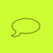 Vocabulary workLook at the stages of life. Which one are you in?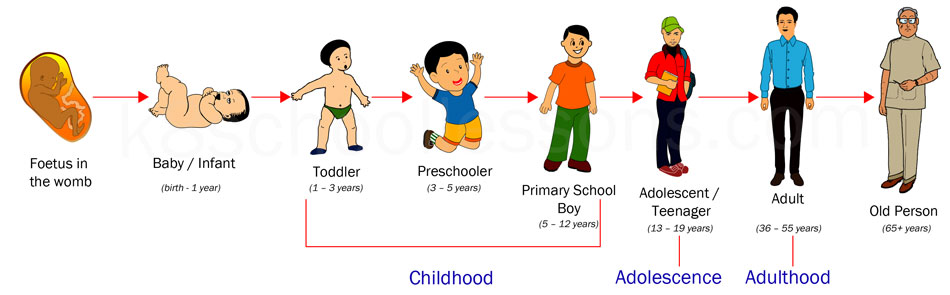 In pairs match the activities to the stages of life aboveA person normally starts a family in adulthood.Exercise 1. Choose the correct word  in the Student’s book exercise 1 on page 98.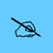 The village elder/native plans the day’s huntHe wants to get thrilled/close to the tribe.Some people find it difficult to keep/hang track of their time.He likes providing/sharing things with his friends.It seems that time has no supply/meaning to Onwas.Other tribes raise sheep and grow crops/animals.They never plan/invite for the future.I want to see the tribe in person/people.The man gathers/picks up his bow and sets off to hunt.The children don’t go to school and do as they please/feel.Physical characteristicsExercise 2. Complete the table. Use the following words:___________ child, young man or woman, middle-aged, old, in his/her late/early twenties___________ tanned, dark, pale___________ tall, short, of average height___________ skinny, plump, overweight, thin, slim, athletic, well-built___________ oval, round, long___________ full, thin___________ brown, big, small, hazel___________ big, flat, hooked___________ curly, short, straight, long, wavy, bald, frizzy, fair, dark, shoulder-lengthspecial features wrinkles, freckles, glasses, beard, moustacheExercise 3. Speaking. Use words from Exercise 2 to describe the people in the pictures: 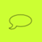 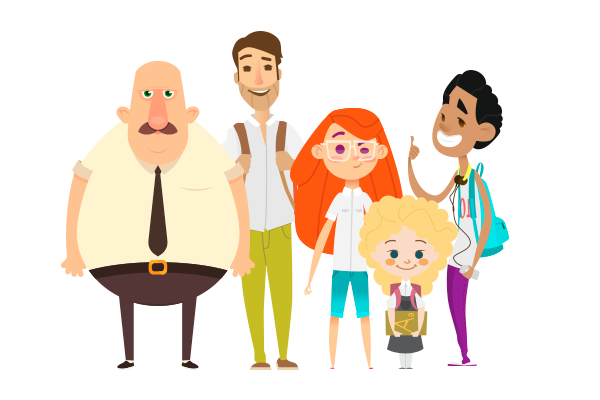 CharacterExercise 4. Choose the correct adjective.Ulan behaves properly and sensibly.  easygoing/arrogant/responsibleSultan doesn’t keep things clean and organized. forgetful/annoying/messyDana feels uncomfortable with other people. ambitious/sensitive/shyAssel never lies. truthful/open-minded/boldAizhan uses her common sense to solve problems. grumpy/sensible/self-confidentDamir likes being with people.  impatient/generous/socialAskar always embarrasses people with what he says.  carefree/rude/braveZulfia thinks she is the best.  arrogant/frank/honestNatalya takes pride in her looks. bossy/vain/stingyKanat has very good manners. mean/polite/outgoingYerasyl enjoys telling people what to do. helpful/bossy/noisyMax is always nervous or worried. anxious/noisy/sadGRAMMAR COMMENT: WORD FORMATION (-ING/-ED PARTICIPLES )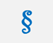 Jarkin gets easily annoyed/annoying.He’s confused/confusing about her behavior.She’s an amused/amusing person.Roza is very interesting/interested in Math.The news is shocking/shocked!He’s such a boring/bored person.Exercise 7. Writing. Write an article describing your family members. Tell the class.________________________________________________________________________________________________________________________________________________________________________________________________________________________________________________________________________________________________________________________________________________________________________________________________________________________________________________________________________________________________________________________________________________________________________________________________________________________________________________________________________________________________________________________________________________________________________________________________________________________________________________________________________________________________________________________________________________________________________________________________GLOSSARYReferencesMain literatureAspect for Kazakhstan, Grammar schools, 10th grade  Student’s Book, Jenny Dooley, Bob Obee, Express Publishing Addtional literatureStuart Redman, “English vocabulary in use”, Cambridge University, Press, 2010https://science.howstuffworks.com/international-space-station6.htmHand-outEnglish language	Number of credits: 3                                         Academic year 2019-2020 Subject: Vocabulary                                         Teacher: Zalgarayeva Gulzira AydynbayevnaLevel: Upper-IntermediateGroup: 10B2-start a family; -crawl; -retire; go to school; -graduate; - learn to read and write;-get a part-time job; -get married; -get a promotion; -get a jobhair     lips     age         eyes      face        height       nose      complexion     skinWe use –ing adjectives to describe wthat smb/smth is like. He’s an interesting person. (What is helike?)We use –ed adjectives to describe feelings. He feels frightened. (How does he feel?)ENGLISHKAZAKHRUSSIAN crawl[krɔːl]еңбектеп жүруползатьget a promotion[ɡet ə prəˈməʊʃn]жарнама алуполучить повышение по службеhazel[ˈheɪ.zəl]қой көзкарийhooked [hʊkt]имектеукрючковатыйwrinkle[ˈrɪŋkl̩]әжімморщиныfreckles[ˈfrekl̩s]сепкілвеснушкиarrogant[ˈær.ə.ɡənt]тәкаппарвысокомерный, надменныйgrumpy [ˈɡrʌmpi]ашуланшақсердитый, раздражительныйvain[veɪn]атаққұмартщеславныйstingy[ˈstɪndʒi]сараңскупой